Thornhill Community Trust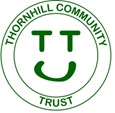 Health and Safety Policy
Last updated: May 2019 Thornhill Community Trust was established in 2004 and is a Scottish Charitable Incorporated Organisation (SCIO), Scottish Charity Number SC035940.The following statement sets out the Health and Safety policy for Thornhill Community Trust – specifically to cover responsibilities and arrangements to be put in place for activities and events organised by the Trust.Each activity / event organised by the Trust will have an identified event organiser (either an individual or group) who will ensure the following arrangements are put in place:Draw up plans for the event and review the plans from a health and safety perspectiveCarry out a Risk Assessment (see Appendix 1) for the event and ensure any identified high risk areas have adequate control measures in placeNotify relevant authorities of any events in line with legal requirements (e.g. 28 days notice must be given to the police for any event which includes a procession on a public road)Ensure that a First Aider is available for the event if this is deemed to be necessaryMaintain an Accident Book to record any accidents / injuries which occur during events and how these were managedConfirm safety arrangements with the organising group on the day of the event before it starts to ensure roles and responsibilities are clear (e.g. first aiders, stewarding / marshalling arrangements) Ensure that appropriate insurance is in place to cover the scope of the eventChildren (up to the age of 16) attending events organised by the Trust should be accompanied by a parent or responsible adult. This will be made clear to participants as part of making the arrangements for the event.The Risk Assessment Form is Appendix 1 to this policy. A risk assessment should be carried out in advance of each event to identify any significant risks and put appropriate counter measures in place. If possible, a site visit should be carried out to assist with identification of risks. The risk assessment should be reviewed and updated as required each time an event is held (i.e. if it is a repeat / annual event) to ensure that any changes to the risks since the last time the event was held are identified and managed appropriately. Different issues will need to be considered if the event includes outdoor activities, than if the whole event is in one indoor location.The following issues may require to be considered as part of the risk assessment:Slips, trips and falls – identify potential tipping hazardsScalds, burns (e.g. if hot drinks are being provided as part of the event)Physical hazards (e.g. for outside events, proximity to roads, fast flowing water, slippery or uneven surfaces)Manual handlingContingency arrangements for bad weatherUse of equipment – ensure equipment is well maintained and in a good state of repairFirst aid provision is available if requiredArrangements for responsibilities for children are clearFire safety arrangements are considered (e.g. fire exits available and clearly identified and stewarding responsibilities clear)This list is not exhaustive, but provides a guide to the types of issues to be considered. Other issues additional to this list may require to be considered depending on the scope of the event. The risk assessment should be reviewed and updated as required each time an event is held (i.e if it is a repeat / annual event) to ensure that any changes to the risks are identified and managed appropriately.A copy of the appropriate safety paperwork (e.g. risk assessment, insurance) should be available at the event.Appendices:Appendix 1 – Thornhill Community Trust Risk Assessment Form